EARTH RESOURCES REGULATION2013–2014 STATISTICAL REPORT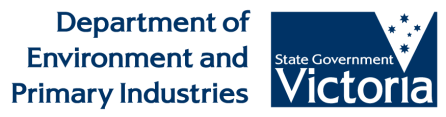 Executive SummaryIn the 2013/14 financial year, activity and investment in the earth resources industries was generally subdued, continuing the trend observed in the previous financial year. The petroleum and geothermal sector again witnessed limited activity, and mineral exploration expenditure continued to fall. Brown coal production remained relatively stable, despite the production interruptions.In the petroleum sector, production remained limited to production and injection at the Iona gas storage facility and carbon dioxide production at Boggy Creek, both of which are located in the onshore Otway Basin area. No hydrocarbon discoveries were reported. Investment in geothermal energy resource exploration was low, totalling $908,000, thus below the exploration expenditure reported in 2012/13 ($1.1 million). No wells were drilled during the year, as a result of the moratorium on fracking and onshore natural gas exploration. There was no geothermal energy production.Petroleum and geothermal licensing activity was minimal, with just two onshore petroleum exploration permits granted in the course of 2013/14, though three applications were received (two for offshore petroleum exploration permits and one for an offshore petroleum production licence).Minerals licensing activity in 2013/14 remained somewhat subdued compared to previous years, with a continued fall in the total number of applications received, though the number of grants was up in relation to 2012/13, and the first retention licence grant was issued in 2013/14. The total number of licences at the end of June 2014, however, was down by 43 to 494, on account of expirations and surrenders. In the minerals sector, the general production trend over the past three to five years has reflected fluctuating demand. Production of brown coal in the Latrobe Valley fell to its lowest level since 1995/96, partly due to changing energy demand and sources. Gold production also fell, though only slightly, with volumes down to 225,148 ounces (from 225,776 in 2012/13). Gold production values, however, experienced a sharper decline, falling to 303.4 million from 333.1 million. Production of heavy minerals sands, on the other hand, recovered significantly, reflecting higher overseas demand. Mineral exploration and mining expenditures both fell, reflecting the subdued industry conditions. The largest falls in exploration expenditure were in the gold and brown coal sectors, with increases in the base metals and antimony. Volume sales of extractive industry (quarry) products in 2013/14 fell by around 7.1 million tonnes, or 18% on a year-on-year (y-o-y) basis, reflecting fluctuating domestic demand from the building and construction sector. Value sales experienced a smaller y-o-y decrease (falling by 9% to $677 million).In 2013/14, state revenue (rent, royalty and administrative charges) derived from the earth resources sector totalled $50.1 million, down from $57.2 million collected in 2012/13. The fall was primarily due to lower royalties resulting from the slowing down of the mining and extractive industry production, while petroleum royalties remained unchanged.IntroductionThe Statistical Report is a compilation of data as reported by Victoria’s earth resources industry. The report includes data on production, exploration, expenditure, licensing, revenues and regulatory actions.Victoria’s earth resource industry production includes:gas and carbon dioxide – from onshore;brown coal – used almost exclusively for power generation;gold;antimony;industrial minerals – including gypsum, feldspar, rutile, zircon, ilmenite and kaolin; androck, sand and clay – used mainly for building and road construction.Earth Resources Regulation Branch in the Department of Economic Development, Jobs, Transport and Resources (DEDJTR) - previously known as the Department of Primary Industries (DPI) and the Department of State Development, Business and Innovation (DSDBI) - is responsible for the Regulation of the minerals, extractives, petroleum, pipelines, geothermal and carbon storage industries in Victoria and offshore (Victorian) waters. The Branch provides a consistent and transparent tenement management regime, together with monitoring and enforcement that ensure these industries comply with their obligations and meet community expectations.The responsibility for the petroleum, pipelines and carbon storage industries in offshore (Commonwealth) waters was transferred to the National Offshore Petroleum Title Administrator (NOPTA) on 1 January 2012, and these are no longer reported on in this publication. Historical information on petroleum industry activities and production in offshore (Commonwealth) waters is available in earlier editions of the Statistical Report or from the National Offshore Petroleum Titles Administrator (more information can be found at www.nopta.gov.au).Earth Resources Regulation Branch administers the following Acts:Mineral Resources (Sustainable Development) Act 1990 (MRSDA) (mineral exploration, mining and quarrying);Offshore Petroleum and Greenhouse Gas Storage Act 2010 (OPGGSA) (petroleum exploration and development, greenhouse gas storage and pipelines in the Victorian offshore waters);Petroleum Act 1998 (petroleum exploration and development onshore);Pipelines Act 2005 (licensing and regulation of high pressure pipelines onshore);Geothermal Energy Resources Act 2005 (geothermal energy exploration and development); andGreenhouse Gas Geological Sequestration Act 2008 (greenhouse gas storage onshore).Petroleum, Geothermal and PipelinesPetroleumVictoria’s petroleum exploration and production is concentrated in the Otway and Gippsland Basins, with activities undertaken both onshore and in Victorian offshore waters. Offshore activities concern waters effectively within three nautical miles of the coast, as covered by Victorian legislation. Waters greater than three nautical miles offshore from the coast are Commonwealth waters and are as such covered by Commonwealth legislation and therefore not included in this report.Petroleum tenementsIn 2013/14, two onshore exploration permits were granted. Two applications for an offshore exploration permit and one application for an offshore production licence were also received. Table 2.1 Overview of petroleum tenements current as at 30 June 2014Source: DEDJTROnshoreTable 2.2 Overview of onshore petroleum exploration permits (PEPs)Source: DEDJTRTable 2.3 Overview of onshore petroleum retention licences (PRLs)Source: DEDJTRNo onshore petroleum production licences applications have been received or licences granted in the period between 2006/07 and 2013/14.Offshore (State Waters)No offshore petroleum production licences are current. One application for an offshore petroleum production licence and two applications for an offshore petroleum exploration permit were received in 2013/14. Table 2.4 Overview of offshore petroleum exploration permits (VIC/P(V)s)Source: DEDJTRTable 2.5 Overview of offshore petroleum retention leases (VIC/RL(V)s)Source: DEDJTRTable 2.6 Overview of offshore petroleum production licences (VIC/L(V)s)Source: DEDJTRPetroleum exploration and development The level of petroleum exploration activity was low. No drilling was performed in Victoria and seismic activity was limited.Approximately $6.7 million in expenditure was reported on onshore petroleum exploration permits and retention leases. Most of this expenditure was spent on the acquisition of the seismic surveys in the Otway Basin. The remaining expenditure was mostly accounted for by geological and geophysical studies, geophysical logging, flaring and administration.Petroleum exploration activity in the offshore area was also limited.Around $1.036 million in expenditure was reported on offshore tenements. With no wells drilled or seismic surveys undertaken, most of this expenditure was represented by geological studies, seismic preparation, studies on licensing and permitting, studies on the subsurface, ongoing capital appraisal work and market studies.Drilling In the course of 2013/14, no onshore wells were drilled in Victoria as a result of the moratorium on onshore natural gas and hydraulic fracturing.Table 2.7 Number of exploration wells drilled in Victoria over timeSource: DEDJTRGraph 2.1 Number of exploration wells drilled over timeSource: DEDJTRGeophysical Surveys Three onshore 2D seismic surveys (two in Morgan, in the PEP150 and PEP151 area, and one in Ostrea, within the PEP168 area) were undertaken in the Otway Basin in 2013/14.No other petroleum geophysical surveys were conducted in the course of 2013/14.Hydrocarbon Discoveries There were no hydrocarbon discoveries made onshore or offshore in 2013/14.ProductionProduction is currently limited to carbon dioxide production at Boggy Creek and gas injection and production at the Iona gas storage facility, both of which are located in the onshore Otway Basin.Table 2.8: Otway onshore production and injection 2013/14Source: DEDJTR*bbl = barrels**MMscf = million standard cubic feet Geothermal EnergyAs at 30 June 2014, six geothermal energy exploration permits were current, following the surrender of seven permits in 2013/14. There were no granted geothermal energy retention leases or production licences. Any geothermal energy activities in Victoria remain limited to exploration. Geothermal energy tenementsNo geothermal energy tenements were applied for or granted in 2013/14.Table 2.9 Overview of geothermal energy tenementsSource: DEDJTRGeothermal energy exploration Exploration activities in the geothermal energy sector in 2013/14 were subdued, with $0.908 million reported on exploration permit expenditure. There were no exploration activities that involved drilling or geophysical surveys. Most of the reported activities comprised of geological and geophysical data compilation and analysis, geothermal modelling and administration. Pipelines Licences are granted for the construction and operation of high pressure pipelines, primarily to convey hydrocarbons, including natural gas, crude oil and petroleum products. Pipeline licences are granted onshore under the Pipelines Act 2005 and offshore in Victorian waters under the Offshore Petroleum and Greenhouse Gas Storage Act 2010. Pipeline licences in offshore Victorian waters are used to convey onshore hydrocarbons originating from petroleum production facilities in offshore (Commonwealth) waters to onshore processing facilities.In 2013/14, two pipeline licences were applied for, and one pipeline licence was granted.Table 2.10 Onshore pipeline licences (PL) applications received and grantedSource: DEDJTRTable 2.11 Offshore pipeline licences (PL) applications received and granted (state waters)Source: DEDJTRTable 2.12 Pipeline licences (PLs) current as at 30 June 2014Source: DEDJTRMinerals Mineral tenementsTable 3.1 Licences current as at 30 June Source: DEDJTRGraph 3.1 Licences current as at 30 June Source: DEDJTRThe number of exploration, mining, prospecting and retention licences fell in relation to the previous year due to licence expirations and surrenders, and a reduction in the overall number of applications received for new licences. As in the previous year, the majority of the applications for new licences under the MRSDA were made for exploration licences, although there was also a slight increase in the number of applications for prospecting (up from 13 to 17) and retention (up from 10 to 11) licences. Table 3.2 New licence applications and licence renewals 2013/14Source: DEDJTRTable 3.3 Licences granted and renewed over timeSource: DEDJTRGraph 3.2: Exploration licences granted and renewed Source: DEDJTRGraph 3.3: Mining licences granted and renewedSource: DEDJTRGraph 3.4: Prospecting* and retention licences granted Source: DEDJTR* Prospecting licence cannot be renewed.The total area of the state covered by exploration licences (current and in application) on 30 June 2014 was 75,018 km², which marked a marginal fall in relation to the previous year and mirrors a general downward trend observed over the five years to 2013/14, reflecting the wider state of the industry. Table 3.5 Total area covered by exploration licences (current and in application as at 30 June) Source: DEDJTRGraph 3.5: Total area covered by licences (current and in application as at 30 June)Source: DEDJTRMineral exploration and mining expenditureMineral exploration expenditure is a lead indicator of mineral industry activity. ABS data shows a fall of 15.5% in Victorian exploration expenditure in 2013/14, compared to the previous year. While significant, this fall is reflective of falls in exploration expenditure Australia-wide over the same period, from $3,055.4 million to $2,108.8 million (30.9%). MRSDA data on mining also show a continuous decline in the dollar amounts spent on exploration and mining, in line with the trend observed in previous years, with exploration expenditure falling more dramatically (by 10% y-o-y, as compared to 7% for mining).Graph 3.6: Expenditure on mineral exploration and mining development Source: DEDJTR1 The Australian Bureau of Statistics (ABS) reports quarterly on private mineral exploration expenditure for all Australian States and the Northern Territory (NT). Victorian mineral exploration and mining expenditure is also reported in accordance with the requirement of the MRSDA. The ABS exploration expenditure statistics can vary significantly from expenditure reported under the MRSDA. The difference between these two exploration expenditure data sets is mainly due to the difference in methodologies for data collection, and the inclusion of the exploration expenditure on mining licences in the MRSDA figure.The ABS statistics are a valid basis for comparison of Victorian expenditure with that of other States/NT. However, the MRSDA figures provide greater detail.2 The MRSDA exploration expenditure figure is derived from the activity reports required for the period 1 July-30 June. The MRSDA figure covers exploration carried out on exploration, mining and prospecting licences, and includes all expenditure on exploration licences (including overheads, wages/salaries, land access and rehabilitation expenses) and specified exploration expenditure on mining and prospecting licences. 3 The MRSDA mining expenditure figure covers all expenditure on mining and prospecting licences (including capital and operating expenses), less any specified exploration expenditure on mining and prospecting licences.Table 3.6 Expenditure on mineral exploration and mining development ($A million) Source: Figures collated from activity reports forwarded to DEDJTR required by the MRSDA, and ABS, Actual and Expected Private Mineral Exploration (Catalogue No. 8412.0)1 The Australian Bureau of Statistics (ABS) reports quarterly on private mineral exploration expenditure for all Australian States and the Northern Territory (NT). Victorian mineral exploration and mining expenditure is also reported in accordance with the requirement of the MRSDA. The ABS exploration expenditure statistics can vary significantly from expenditure reported under the MRSDA. The difference between these two exploration expenditure data sets is mainly due to the difference in methodologies for data collection, and the inclusion of the exploration expenditure on mining licences in the MRSDA figure.The ABS statistics are a valid basis for comparison of Victorian expenditure with that of other States/NT. However, the MRSDA figures provide greater detail.2 The MRSDA exploration expenditure figure is derived from the activity reports required for the period 1 July-30 June. The MRSDA figure covers exploration carried out on exploration, mining and prospecting licences, and includes all expenditure on exploration licences (including overheads, wages/salaries, land access and rehabilitation expenses) and specified exploration expenditure on mining and prospecting licences. 3 The MRSDA mining expenditure figure covers all expenditure on mining and prospecting licences (including capital and operating expenses), less any specified exploration expenditure on mining and prospecting licences.By sector, exploration on gold mining continues to account for the largest proportion of the total by single sector (over one third of the total exploration expenditure and also of the total mining expenditure). Exploration activities in the brown coal sector were considerably lower than in the previous year, reflecting wider industry trends. Graph 3.7 Mineral exploration and mining development expenditure by sector (MRSDA) 2013/14 Source: DEDJTRTable 3.7 Expenditure on mineral exploration and mining development by sector* Source: DEDJTR*Notes:  Expenditures are allocated to commodity according to the primary nominated mineral commodity on the licence. Brown coal includes all coal types.Mineral productionVictorian mineral production remains mostly brown coal, minerals sands, gold and, to a lesser degree, antimony. Brown coal production remains dominated by the electricity generation companies in the Latrobe Valley, namely Hazelwood Power Corporation, Loy Yang Power Ltd and Yallourn Energy Pty Ltd. The other major brown coal miner was Alcoa Australia Ltd, which produced brown coal at Anglesea to generate electricity for its Point Henry aluminium smelter. The Maddingley Brown Coal Company produces a very small amount of coal at Bacchus Marsh, mainly for fuel and soil conditioning purposes.Brown coal production in the Latrobe Valley fell by 1.5 million tonnes in 2013/14, though this was a marked recovery from the previous year’s fall of nearly 9 million tonnes. The largest fall was reported by the Loy Yang mine, which is partly explained by portfolio effect, following the take-over by AGL in mid-2012 and the achievement of cost and product efficiencies. Output from the Hazelwood mine was also negatively impacted by the February/March 2013 fires. The production at the Yallourn mine, which had been significantly impacted by the collapse of the Morwell River Diversion in June 2012 that resulted in flooding of part of the mine, recovered somewhat, but remains significantly below the pre-flooding levels. Additionally, brown coal production fluctuations can partly be explained by the changes in energy demand and also by the changes in the mix of energy sources.Gold production also fell, though only slightly, with volumes down to 225,148 ounces (from 225,776 in 2012/13). Gold production values, however, experienced a sharper decline, falling to 303.4 million from 333.1 million.Volume production of minerals increased significantly in 2013/14, on account of investment in production of heavy mineral sands.In terms of value of mineral production (excluding brown coal), the total fell significantly from $1,007 million in 2011/12 to $660 million in 2012/13. The decline continued into 2013/14, though not to the same degree, with the total value down to $647 million.Table 3.8 Mineral production over time*Source: DEDJTR, Statutory returns under the MRSDA.*Gold reported in ounces, brown coal in million tonnes, gypsum in cubic meters, and the remainder in tonnes. Table 3.9 Mineral production sales values (A$ million) 2013/14Source: DEDJTR, Statutory returns under the MRSDA.*No unit value is assigned to brown coal for the purposes of determining its production value. Brown coal is almost entirely used for electricity production and is largely an internal transfer within mining/generation entities. As such, there is no available market price for brown coal. Table 3.10 Gold Producers (production more than 500 ounces) 2013/14Source: DEDJTR, Statutory returns under the MRSDA.* Production of less than 500 ounces was reported from 18 producers **Estimated value based on the reported average gold price of major producersGraph 3.8 Gold production (ounces) by year Source: DEDJTRTable 3.11 Brown coal production (thousand tonnes) by yearSource: DEDJTR, Statutory returns under the MRSDA.* State Electricity Commission of Victoria, disaggregated in 1994.Extractive IndustryExtractive industries provide the raw materials for building and construction, which are vital to the State’s development. The industry operates quarries that produce a range of “stone” products, predominantly being hard rock, clay, sand and gravel. As at 30 June 2014, 881 quarries were operating under the MRSDA in Victoria. The total number of quarries has been relatively stable over the last decade.Table 4.1 Status of extractive industry work authorities* as at 30 June 2014Source: DEDJTR*A Work Authority is granted under the MRSDA.** Work Authority is in proposal stage when an initial site meeting takes place attended by the Inspector and other relevant parties. ** *Application stage is when a Work Authority application is lodged with all requirements to obtain an approved Work Plan.Graph 4.1 Extractive industry quarries and sales Source: DEDJTRSales of quarry products fluctuate from year to year, reflecting domestic demand changes from the building and construction sector. The fall in demand in 2013/14 is explained by the continued slowing of activity related to major infrastructure projects, as was the case in 2012/3. A total of 485 quarries reported production in 2013/14, with total sales volume being 40.33 million tonnes.  In 2012/13, the number of producing quarries stood at 535, with volume output of 47.44 million.Volume sales of extractive industry (quarry) products in 2013/14 fell by around 7.1 million tonnes, or 17% on a y-o-y basis, which is broadly in line with the previous year’s trend (an 18% y-o-y drop). Value drop was less pronounced, at 9% y-o-y to $676.55 million. Table 4.2 Victorian extractive industries sales by product type 2013/14Source: DEDJTR, statutory returns under the MRSDA. Table 4.3 Victorian extractive industries sales by rock type 2013/2014Source: DEDJTR, statutory returns under the MRSDA.Revenue and BondsRevenueIn 2013/14, a total of $50.1 million was collected from the industry in royalties, rentals, and levies, fees and charges under the Acts administered by the department. This compares with $57.2 million collected in 2012/13.Royalties fell from $51.9 million in 2012/13 to $45.1 million, on account of lower production from the mining and extractive industry sectors. Petroleum royalties remained stable, again totalling $0.1 million.Table 5.1 Minerals, extractive and petroleum revenue 2013/14Source: DEDJTRGraph 5.1 Minerals, extractive and petroleum revenue 2013/14Source: DEDJTRTable 5.2 Minerals, extractive and petroleum royalties 2013/14Source: DEDJTRTable 5.2 Minerals, extractive and petroleum royalties 2013/14Source: DEDJTRRehabilitation BondsThe sum of rehabilitation bonds held by the Department in 2013/14 was $276.5 million. A reduction in the value of exploration licence bonds between 2012/13 and 2013/14 reflect the reduction in the number of exploration licences from 311 to 271 in the same period and also the return of  bonds following the rehabilitation of the site, without necessarily the licence being cancelled or expired or surrendered. In contrast, the value of rehabilitation bonds held against mining licences and work authorities increased, reflecting the recalculation of the rehabilitation liability that exists on those sites, despite the reduction in the number of mining licences from 212 to 191.Table 5.3 Value of rehabilitation bonds by authority type ($A million) 2013/14Source: DEDJTRGraph 5.3 Value of rehabilitation bonds by authority type ($A million) 2013/14*Source: DEDJTR*Prospecting and retention licence bonds not shown.Table 5.4 Rehabilitation bond reviews over timeSource: DEDJTRMonitoring, Compliance and EnforcementThe Earth Resources Regulation Branch continued to be responsible for the regulation of the earth resources industries in 2013/14. The Branch undertakes a monitoring and compliance program to ensure that authority holders comply with their obligations and meet community expectations. DEDJTR monitoring, compliance and enforcement activities under the MRSDA are summarized in the table below.Table 6.1 Monitoring, compliance and enforcement activities 2013/14Source: DEDJTRPetroleum Exploration Permits (PEPs)Petroleum Retention Leases (PRLs)Petroleum Production Licences (PPLs)Onshore11313Offshore (Vic)1202006/072007/082008/092009/102010/112011/122012/132013/14PEP Application Received30004100PEP Granted210010222006/072007/082008/092009/102010/112011/122012/132013/14PRL  Application Received10000000PRL  Granted210000002007/082008/092009/102010/112011/122012/132013/14VIC/P(V)  Application Received0001002VIC/P(V)  Granted00001002007/082008/092009/102010/112011/122012/132013/14VIC/RL(V)  Application Received0100000VIC/RL(V)  Granted01000002007/082008/092009/102010/112011/122012/132013/14VIC/L(V)  Application Received0000001VIC/L(V)  Granted0000000YearOffshore (Vic): GippslandOffshore (Vic): OtwayOnshore: GippslandOnshore: OtwayOnshore: MurrayTotal wells1999/000032052000/010025072001/0200471122002/030034072003/040012032004/050120032005/060044082006/071042072007/080002022008/090001012009/100010012010/110000002011/120011022012/130020022013/14000000Total 112730160FieldCondensate (bbl*)Gas Production (MMscf**)CO2 Prod. (tonnes)Gas Injection (MMscf)CommentsIona 644.517,671.43-8,595.49Gas storageBoggy Creek Negligible-37,145.8-CO2  productionDescription2006/072007/082008/092009/102010/112011/122012/132013/14GEP Application Received2026000000GEP Granted12110000002006/072007/082008/092009/102010/112011/122012/132013/14PL Application Received90001002PL  Granted721001012006/072007/082008/092009/102010/112011/122012/132013/14PL Application Received00100000PL  Granted00000000TenementNumber of PLsOnshore214Offshore (Vic)13Tenement Type20072008200920102011201220132014Exploration Licences280326298285302326311271Mining Licences240236211216218208212191Prospecting Licencesn/an/an/an/an/a11331Retention Licencesn/an/an/an/a0011Totals520562509501520535537494Change year-on-year (%)-8.1-9.4-1.63.82.90.4-8.0ReceivedGranted / RenewedWithdrawnRefusedNew Exploration Licence Applications283700Renewal Exploration Licence Applications595700Sub Total Exploration Licence Applications879400New Mining Licence Applications4900Renewal Mining Licence Applications322802Sub Total Mining Licence Applications363702New Prospecting Licence Applications171800New Retention Licence Applications11100Total 15115002 Year2006/072007/082008/092009/102010/112011/122012/132013/14Exploration Licences Granted8991576173624137Exploration Licences Renewed5958515560745257Subtotal Exploration Licences Granted and Renewed1481491081161331369394Mining Licences Granted191114152012119Mining Licences Renewed5621413023211428Sub Total Mining Licences Granted and Renewed7532554543332537Prospecting Licences Granted0000011218Retention Licences Granted00000001Total Licences 22318116316117617013015020072008200920102011201220132014Total area (km2)91,50098,08695,24086,36575,75383,90077,36675,018Year2006/072007/082008/092009/102010/112011/122012/132013/14Mineral Exploration (ABS)182.593.762.284.857.458.538.632.6MRSDA Exploration2 105.4107.8103.394.364.665.159.753.5MRSDA Mining3527.8576.6923.3742719.2813.8701.2650.3SectorExploration ($A million)As % of totalMining ($A million)As % of totalBrown Coal 1.22.2261.040.1Gold 18.534.5216.033.2Heavy Mineral Sands4.27.896.114.8Other29.655.477.311.9Total53.5100.0650.3100.0YearFuel Minerals: Brown CoalMetallic Minerals : GoldMetallic Minerals : Anti-mony Metallic Minerals : Copper ConcentrateMetallic Minerals : Zinc ConcentrateHeavy Mineral Sands: ZirconHeavy Mineral Sands: RutileHeavy Mineral Sands: IlmeniteIndustrial Minerals: FeldsparIndustrial Minerals: GypsumIndustrial Minerals: Kaolin and fine clay1993/9449,683125,960-16,2871,012----176,800105,4001994/9549,922138,876-13,1635,947----193,10079,5001995/9654,281155,550-1,3386,384----198,66755,0651996/9760,795151,229-------501,495114,7781997/9865,274160,122------25,703479,820166,1001998/9966,648159,088------45,293404,917180,6341999/0067,363154,043------46,162462,806201,4362000/0164,958122,632---1,3075,921-53,148437,694203,7532001/0266,661112,283---3,70216,80528,12356,757600,931202,3702002/0366,809107,544---10,84128,32950,98468,198420,293248,6922003/0466,343104,188---4,64511,23919,97869,552439,906251,3922004/0567,152123,308------75,683346,522189,2372005/0667,737203,352------69,876416,294149,2182006/0765,613224,9271,033--48,63622,263-76,187235,266170,7272007/0866,033181,1001,468--140,85372,16613,50375,384395,717151,6692008/0968,252248,9182,133--102,12380,317-73,893313,14590,5532009/1068,750241,9652,357--90,671117,31427,90466,507315,50992,8622010/1166,733186,1464,859--188,663209,91982,07574,806289,52831,6832011/1269,124211,2015,007--187,538261,74442,81495,310630,25880,2022012/1359,854225,7764,558--86,243140,84267,06761,578499,681204,1642013/1458,001225,1685,336--128,064243,355563,37144,254454,526167,333Change year-on-year (%)-3.10-0.2717.06--48.4972.79740.01-28.13-9.04-18.04Mineral2012/132013/14Change year-on-year (%)Brown Coal*n/an/an/aGold333.1303.4-8.9Antimony30.812.5-59.3Heavy Mineral Sands282.7316.512.0Industrial Minerals12.814.19.8Others0.30.2-47.6Total (excl. brown coal)659.7646.6-2.0ProducerLocationLicenceProduction (oz)Value ($Am)**Fosterville Gold Mine Pty Ltd FostervilleMIN 540499,381140.1Stawell Gold Mines Pty Ltd StawellMIN 526047,79754.6Balmaine Gold Pty LtdBallaratMIN 539639,09555.2Mandalay Resources Costerfield Operations Pty LtdCosterfield SouthMIN 464434,55548.6 Unity Mining LtdBendigoMIN5344-- Other (in total)*4,3194.9Total Production225,148303.4YearMaddingley Brown Coal Co. Bacchus MarshAlcoa AngleseaSECV*Loy YangYallournHazelwoodAnnual Total1993/9431.001,093.0048,559.00---49,683.001994/9543.001,162.0048,717.00---49,922.001995/9640.00836.00-25,000.0017,460.0010,945.0054,281.001996/9739.001,005.00-27,808.0017,083.0014,860.0060,795.001997/9828.001,030.00-29,766.0017,924.0016,525.0065,274.001998/9922.001,091.00-30,510.0017,350.0017,675.0066,648.001999/004.00926.00-30,865.0016,098.0019,470.0067,363.002000/0111.00963.00-28,686.0016,234.0019,063.0064,958.002001/0210.001,069.00-30,949.0015,650.0018,982.0066,661.002002/0315.001,051.00-29,017.0017,515.0019,210.0066,809.002003/0418.001,107.00-29,577.0016,585.0019,056.0066,343.002004/0519.00943.00-29,826.0017,663.0018,701.0067,152.002005/0622.001,101.00-30,937.0016,933.0018,743.0067,737.002006/0715.001,049.00-29,146.0016,090.0019,313.0065,613.002007/0816.001,066.00-30,745.0015,467.0018,739.0066,033.002008/0914.00966.00-29,007.0018,229.0020,036.0068,252.002009/1011.001,077.00-30,446.0017,685.0019,531.0068,750.002010/1116.001,070.00-29,895.0017,705.0018,047.0066,733.002011/1221.001,022.00-30,237.0017,404.0020,440.0069,124.002012/1318.00913.00-28,921.0012,885.0017,118.0059,854.002013/1418.771,034.30-26,966.6513,494.2516,486.9458,000.91TenementProposal**Application***CurrentWork Authority12015881Product GroupProduct TypeSales - volume (m tonnes)Sales - value ($Am)Single size productsAggregate13.27265.48Armour0.166.80Single size products totalSingle size products total13.44272.28Multi size productsRoad base4.8982.05Road sub-base8.88128.50Fill3.0128.87Multi size products totalMulti size products total16.78239.42Sand products Concrete sand6.24103.44Fine sand1.1514.39Industrial0.195.23Foundry0.115.00Glass sand0.200.00Sand products totalSand products total7.89128.06Limestone ProductsCement0.001.26Agriculture0.468.53Lime0.1910.88Limestone products totalLimestone products total0.6520.68Clay products Brick0.526.46Stoneware0.000.00Tile/pipe0.040.07Clay products totalClay products total0.566.53MiscellaneousDimension stone0.000.69Unspecified1.018.90Miscellaneous totalMiscellaneous total1.019.59GRAND TOTALGRAND TOTAL40.33676.55Product GroupProduct TypeSales - volume (m tonnes)Sales - value ($Am)Hard RockBASALT16.12291.39DOLERITE0.306.80GNEISS0.010.08GRANITE3.1560.39HORNFELS2.6241.98MARBLE--QUARTZITE0.211.35RHYODACITE1.4030.51SCHIST0.203.93SEDIMENTARY2.3725.92SLATE0.000.04TRACHYTE0.020.38Hard Rock  TotalHard Rock  Total26.40462.77Soft RockCLAY & CLAY SHALE0.613.02LIMESTONE1.5334.17SAND & GRAVEL10.81166.08SCORIA0.647.95SOIL0.020.15TUFF0.312.40Soft Rock  TotalSoft Rock  Total13.93213.78GRAND TOTALGRAND TOTAL40.33676.55Revenue StreamRevenue ($A million)Fees and charges1.1Rent2.6Royalty45.1Mine Stability Levy1.3Total50.1SectorRoyalties ($A million)Mining40.6Extractive4.4Petroleum (Onshore)*0.1Total45.1YearExploration LicenceMining Licence Prospecting Licence Retention Licence Extractive Industry Work AuthorityTotal2006/072.873.7n/an/a57.5134.02007/083.175.6n/an/a58.8137.52008/092.097.1n/an/a64.9164.02009/102.3103.7n/an/a72.3178.32010/111.9122.1n/an/a65.0189.02011/122.5156.90n/a80.9240.32012/132.4158.30.025n/a81.0241.72013/142.1183.40.0910.01090.9276.5YearNumber of Bonds ReviewedResult of Bond Review: IncreaseResult of Bond Review: No ChangeResult of Bond Review: Decrease2006/072586519032007/084025833592008/0938249323102009/1041355344142010/111851516642011/122161919342012/132583722012013/14214661399DescriptionTotal 2012/2013Total 2013/2014Change Year-on-Year (%)Inspections and Site Visits 44349912.6 Completed Compliance Audits6250-19.4 High Risk Issues Audits1051126.7 Complaints Received7546-38.7 Investigations Initiated20-100.0 MRSDA Notices Issued26260.0